Opis przedmiotu zamówienia pok. nr 16Pokój nr 16 z zachowanym układem rozmieszczenia mebli jak obecny:4 biurka wys./szer./dł. 77cm/70cm/150cm (dla 4 osób przedzielone regałem/regałami na drukarki z jedną szufladą i półką po każdej stronie wys./szer./dł. 77cm/70cm/60cm jak obecny układ - wymiary całej powierzchni wys./szer./dł. 77cm/140cm/360cm), 1 szafa z nadstawką po prawej stronie za gzymsem o wymiarach 
wys. z nadstawkami/szer./gł. 280cm/80cm/63cm zew. a wewnętrzny wymiar półki o gł. 60c. (na 2 rzędy segregatorów), 1 szafa z nadstawką po lewej stronie za gzymsem o wymiarach 
wys. z nadstawkami/szer./gł. 315cm/90cm/63cm zew. a wewnętrzny wymiar półki o gł. 60c. (na 2 rzędy segregatorów),2 szafy do wnęk z nadstawkami o wymiarach:1 szt. z prawej wchodząc do pok. wys./szer./gł. 310 cm 
z nadstawką/139cm/63cm wymiary z nadstawką;1 szt. z lewej z wchodząc do pok. wys. 310cmszafa: szer./gł. 139cm/50cm, nadstawka: szer./gł. 117cm/50cm4 szt. płyt na ściany jako zabezpieczenie ścian przed uszkodzeniem przez oparcia krzeseł – wys./szer./grubość płyty 30cm/120cm/1,8-2cm,4 szt. jezdnych kontenerów biurkowych wys./szer./gł. 64cm/44cm/50cm:zamykane na klucz, mieszczące się pod blatem biurka (min. 3 szuflady) z jednej szufladzie piórnik,wieszak na ubrania - pełna płyta w kolorze mebli z 4 przykręcanymi wieszakami w kolorze srebrnym wys./szer./grubość płyty 110cm/59cm/1,8-2cm.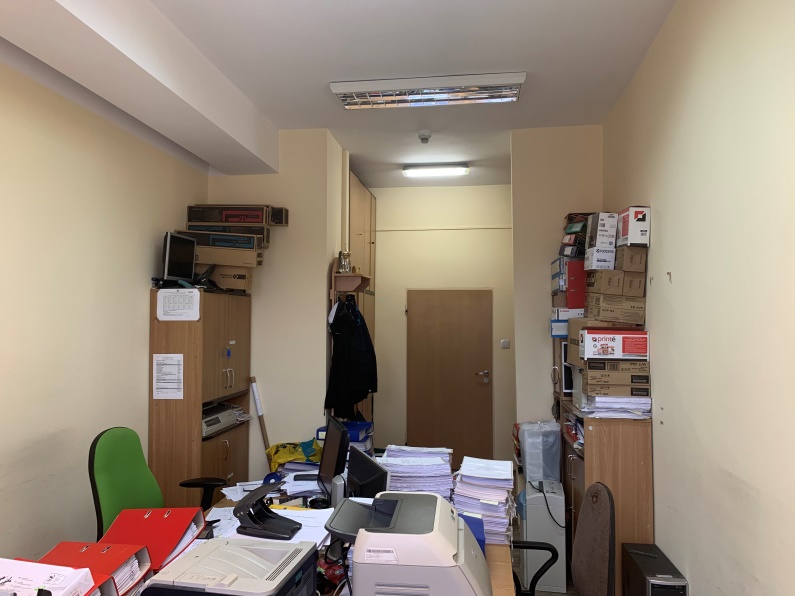 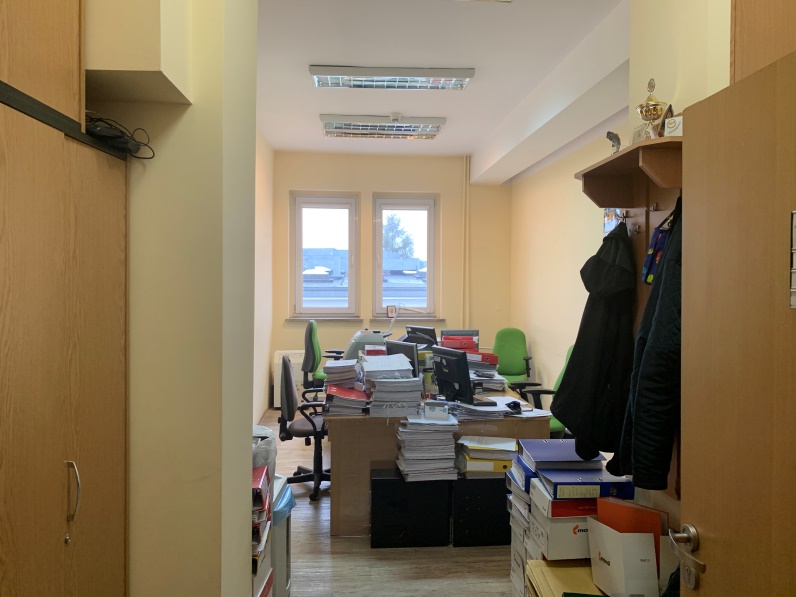 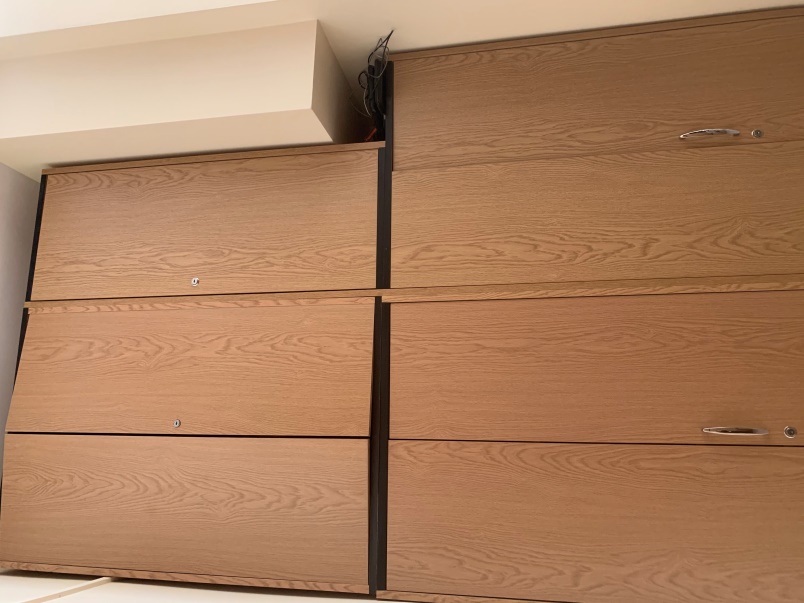 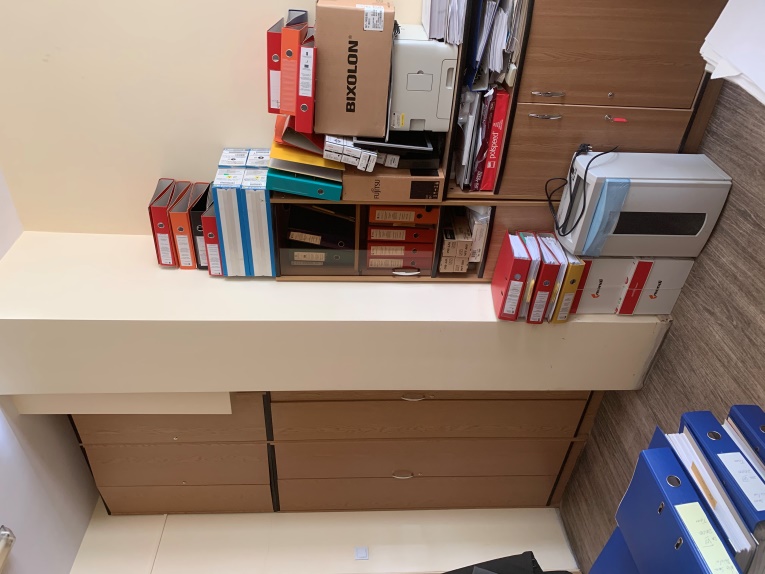 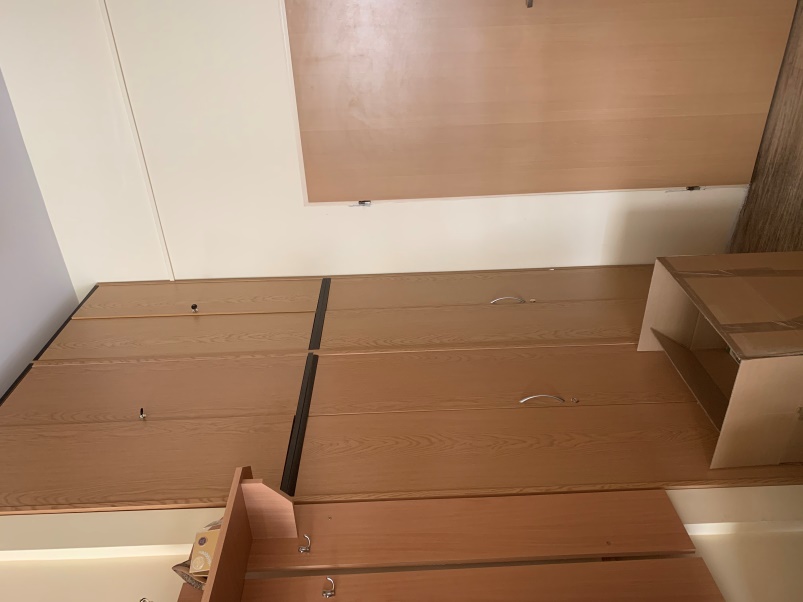 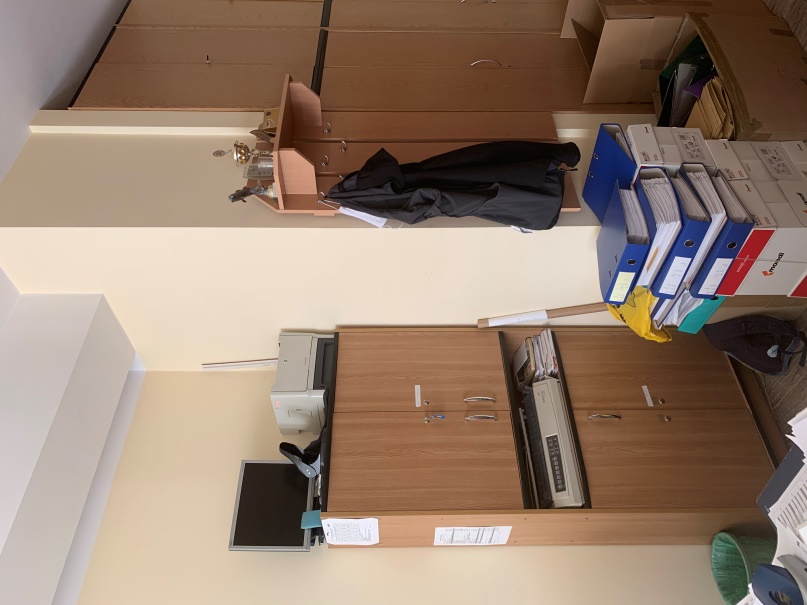 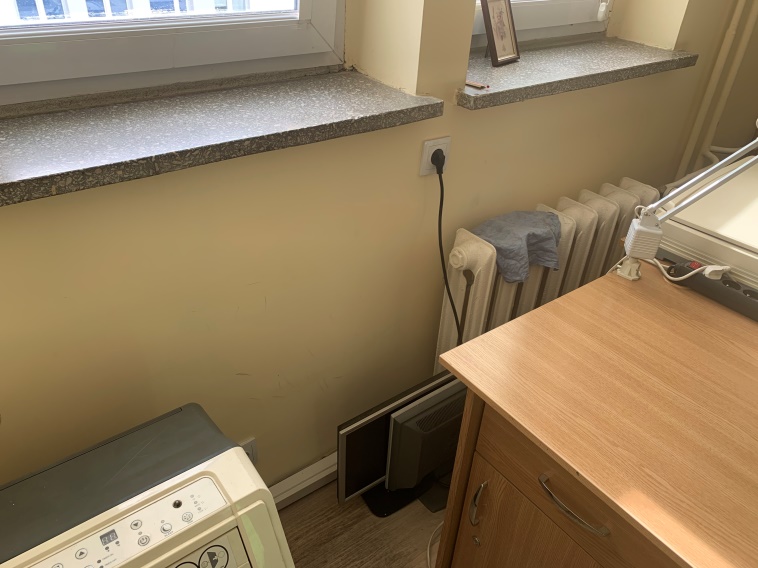 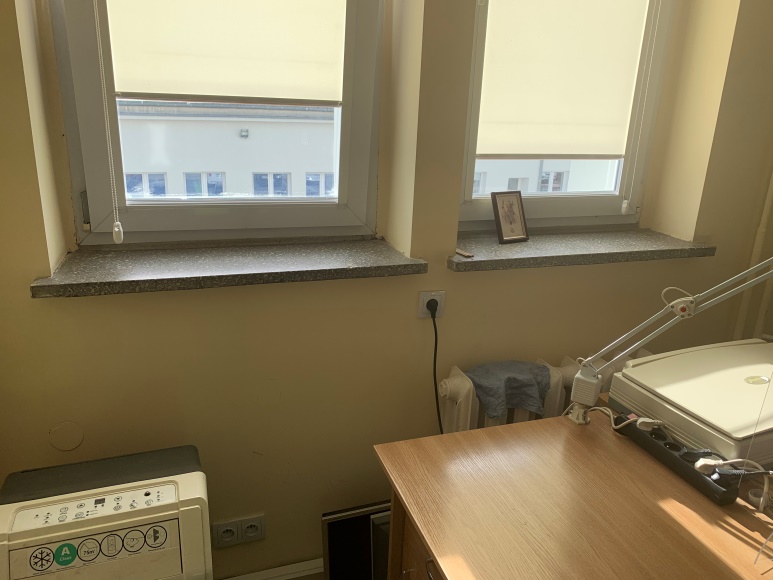 